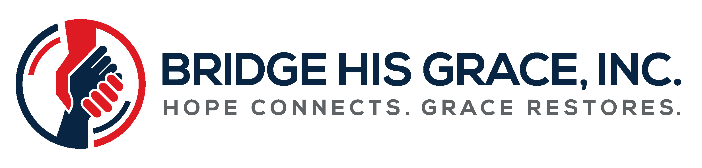 Obtaining complete job‐related employment reference information is a mandatory step in the recruitment process. Professional reference checks (not a personal friend, neighbor, acquaintance) must be conducted. Here are some important steps to follow to enhance your ability to get quality and useful information:  Identify yourself and Bridge His Grace as the organization that you represent.  Inform the reference of the reason for your call.  Ask questions/follow‐up questions that will solicit information about the candidate’s ability to perform in the position.  If the reference is unwilling to comment on the candidate’s performance, please document your attempts and request additional references from the candidate who will attest to the candidate’s work‐related performance.Date:Name of Candidate:Name of Candidate:Position Applied for:Position Applied for:Position Applied for:Position Applied for:Days of Employment:Days of Employment:Days of Employment:Start:                                                                End:Start:                                                                End:Start:                                                                End:Start:                                                                End:Salary:Salary:Salary:Start:                                                                End:Start:                                                                End:Start:                                                                End:Start:                                                                End:Name of Reference:Name of Reference:Name of Reference:Title:Title:Relationship to Candidate:Relationship to Candidate:Relationship to Candidate:Relationship to Candidate:Supervisor    Co-Worker    Other    Explain: Supervisor    Co-Worker    Other    Explain: Supervisor    Co-Worker    Other    Explain: Supervisor    Co-Worker    Other    Explain: Supervisor    Co-Worker    Other    Explain: Supervisor    Co-Worker    Other    Explain: Supervisor    Co-Worker    Other    Explain: Contact method::Contact method::Contact method::Contact method::Phone   Email    Letter    Other        Phone   Email    Letter    Other        Phone   Email    Letter    Other        Phone   Email    Letter    Other        Phone   Email    Letter    Other        Phone   Email    Letter    Other        Phone   Email    Letter    Other        Employment Reference conducted by:Employment Reference conducted by:Employment Reference conducted by:Employment Reference conducted by:Employment Reference conducted by:Name:Name:Job Title:Job Title:Job Title:Phone Number:Phone Number:Email Address:Email Address:Email Address:How long have you known the candidate and in what capacity?Briefly describe the duties of the position held by the candidate?In considering him/her for this position, what are the strengths demonstrated in the past?What areas were identified as areas for improvement or what would need further development?Describe any training or certifications the candidate obtained.How long have you known the candidate and in what capacity?Briefly describe the duties of the position held by the candidate?In considering him/her for this position, what are the strengths demonstrated in the past?What areas were identified as areas for improvement or what would need further development?Describe any training or certifications the candidate obtained.How long have you known the candidate and in what capacity?Briefly describe the duties of the position held by the candidate?In considering him/her for this position, what are the strengths demonstrated in the past?What areas were identified as areas for improvement or what would need further development?Describe any training or certifications the candidate obtained.How long have you known the candidate and in what capacity?Briefly describe the duties of the position held by the candidate?In considering him/her for this position, what are the strengths demonstrated in the past?What areas were identified as areas for improvement or what would need further development?Describe any training or certifications the candidate obtained.How long have you known the candidate and in what capacity?Briefly describe the duties of the position held by the candidate?In considering him/her for this position, what are the strengths demonstrated in the past?What areas were identified as areas for improvement or what would need further development?Describe any training or certifications the candidate obtained.How long have you known the candidate and in what capacity?Briefly describe the duties of the position held by the candidate?In considering him/her for this position, what are the strengths demonstrated in the past?What areas were identified as areas for improvement or what would need further development?Describe any training or certifications the candidate obtained.How long have you known the candidate and in what capacity?Briefly describe the duties of the position held by the candidate?In considering him/her for this position, what are the strengths demonstrated in the past?What areas were identified as areas for improvement or what would need further development?Describe any training or certifications the candidate obtained.How long have you known the candidate and in what capacity?Briefly describe the duties of the position held by the candidate?In considering him/her for this position, what are the strengths demonstrated in the past?What areas were identified as areas for improvement or what would need further development?Describe any training or certifications the candidate obtained.How long have you known the candidate and in what capacity?Briefly describe the duties of the position held by the candidate?In considering him/her for this position, what are the strengths demonstrated in the past?What areas were identified as areas for improvement or what would need further development?Describe any training or certifications the candidate obtained.How long have you known the candidate and in what capacity?Briefly describe the duties of the position held by the candidate?In considering him/her for this position, what are the strengths demonstrated in the past?What areas were identified as areas for improvement or what would need further development?Describe any training or certifications the candidate obtained.How long have you known the candidate and in what capacity?Briefly describe the duties of the position held by the candidate?In considering him/her for this position, what are the strengths demonstrated in the past?What areas were identified as areas for improvement or what would need further development?Describe any training or certifications the candidate obtained.Has the candidate ever been the subject of any workplace investigation or disciplinary action?    Yes      NoIf yes, please explain: What was the candidate’s reason for leaving your organization?Is the candidate eligible for re‐employment with your organization?                                                     Yes      NoComments:If you are unable to obtain the reference check per the reasons stated in the policy, provide your explanation here:Employment Reference conducted by:Has the candidate ever been the subject of any workplace investigation or disciplinary action?    Yes      NoIf yes, please explain: What was the candidate’s reason for leaving your organization?Is the candidate eligible for re‐employment with your organization?                                                     Yes      NoComments:If you are unable to obtain the reference check per the reasons stated in the policy, provide your explanation here:Employment Reference conducted by:Has the candidate ever been the subject of any workplace investigation or disciplinary action?    Yes      NoIf yes, please explain: What was the candidate’s reason for leaving your organization?Is the candidate eligible for re‐employment with your organization?                                                     Yes      NoComments:If you are unable to obtain the reference check per the reasons stated in the policy, provide your explanation here:Employment Reference conducted by:Has the candidate ever been the subject of any workplace investigation or disciplinary action?    Yes      NoIf yes, please explain: What was the candidate’s reason for leaving your organization?Is the candidate eligible for re‐employment with your organization?                                                     Yes      NoComments:If you are unable to obtain the reference check per the reasons stated in the policy, provide your explanation here:Employment Reference conducted by:Has the candidate ever been the subject of any workplace investigation or disciplinary action?    Yes      NoIf yes, please explain: What was the candidate’s reason for leaving your organization?Is the candidate eligible for re‐employment with your organization?                                                     Yes      NoComments:If you are unable to obtain the reference check per the reasons stated in the policy, provide your explanation here:Employment Reference conducted by:Has the candidate ever been the subject of any workplace investigation or disciplinary action?    Yes      NoIf yes, please explain: What was the candidate’s reason for leaving your organization?Is the candidate eligible for re‐employment with your organization?                                                     Yes      NoComments:If you are unable to obtain the reference check per the reasons stated in the policy, provide your explanation here:Employment Reference conducted by:Has the candidate ever been the subject of any workplace investigation or disciplinary action?    Yes      NoIf yes, please explain: What was the candidate’s reason for leaving your organization?Is the candidate eligible for re‐employment with your organization?                                                     Yes      NoComments:If you are unable to obtain the reference check per the reasons stated in the policy, provide your explanation here:Employment Reference conducted by:Has the candidate ever been the subject of any workplace investigation or disciplinary action?    Yes      NoIf yes, please explain: What was the candidate’s reason for leaving your organization?Is the candidate eligible for re‐employment with your organization?                                                     Yes      NoComments:If you are unable to obtain the reference check per the reasons stated in the policy, provide your explanation here:Employment Reference conducted by:Has the candidate ever been the subject of any workplace investigation or disciplinary action?    Yes      NoIf yes, please explain: What was the candidate’s reason for leaving your organization?Is the candidate eligible for re‐employment with your organization?                                                     Yes      NoComments:If you are unable to obtain the reference check per the reasons stated in the policy, provide your explanation here:Employment Reference conducted by:Has the candidate ever been the subject of any workplace investigation or disciplinary action?    Yes      NoIf yes, please explain: What was the candidate’s reason for leaving your organization?Is the candidate eligible for re‐employment with your organization?                                                     Yes      NoComments:If you are unable to obtain the reference check per the reasons stated in the policy, provide your explanation here:Employment Reference conducted by:Has the candidate ever been the subject of any workplace investigation or disciplinary action?    Yes      NoIf yes, please explain: What was the candidate’s reason for leaving your organization?Is the candidate eligible for re‐employment with your organization?                                                     Yes      NoComments:If you are unable to obtain the reference check per the reasons stated in the policy, provide your explanation here:Employment Reference conducted by: